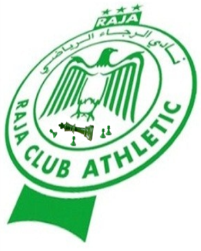 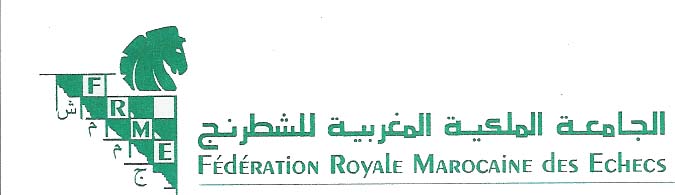 Fiche d’inscription au 9ème Open internationalTrophée Mohammed Sekkat des EchecsJe soussigné, Nom et prénom en arabe et en français :…………………………………………………………………..N° licence de la FRME ou N° de la carte d’identité nationale :……………………………………………………………………Nom du club : ………………………      N° ID FIDE : ……………………..N° du passeport (pour les étrangers seulement) :………………………………………………………………..Je participe au :9ème open international trophée Sekkat :  Championnat du Maroc vétérans(+50 ans) :Tournoi des catégories moins de 16 ans :J’ai l’honneur de demander au président de la commission d’organisation d’accepter ma demande de participation  au 9ème trophée international de Mohammed Sekkat organisé par la FRME du 25 Novembre au 1er Décembre 2016 à Tanger. je confirme ne pas abandonner ou m’absenter durant le tournoi sans avertir auparavant le président de la commission d’organisation. Aussi je m’engage à respecter les statuts et le règlement interne de la competition.Je m’engage aussi à :Régler les frais de participation avant le début du tournoiPorter le badge durant le tournoi et pendant l’hébergement et la restauration.Respecter les horaires du jeu, de la restauration et assister à la cérémonie d’ouverture et de clôture.En cas d’abandon sans motif valable ou sans l’accord du président de la commission d’organisation, je rembourse les frais engagés par la FRME au titre de l’hébergement et de la restauration.Interdiction formelle  pour les joueurs nationaux de boire les boissons alcoolisées  durant le tournoi.Interdiction de fumer à l’intérieur de la salle du jeu.L’observation et le respect total du règlement interne et le fairplay.Je choisi ( mettez une crois sur la case choisie) :Hébergement :Restauration :Informations sur le voyage ( pour seulement les étrangers):Date d’arrivée :Heure d’arrivée :Date de départ :Heure de départ :NB : ce formulaire doit être rempli avec soin et envoyer à la FRME  par emailA : Internationalevents1963@gmail.comOu Amzal90@gmail.com